Impresso em: 07/08/2023 21:15:37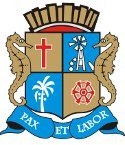 Matéria: EMENDA 149 AO PL 281-2021Autor:  LINDA BRASILGoverno de Sergipe Câmara Municipal de AracajuReunião: 119 SESSÃO OrdináriaData: 23/12/2021Parlamentar	Partido	Voto	HorárioANDERSON DE TUCA BINHOBRENO GARIBALDE CÍCERO DO SANTA MARIA DR. MANUEL MARCOS EDUARDO LIMAEMÍLIA CORRÊA FABIANO OLIVEIRA FÁBIO MEIRELES ISACJOAQUIM DA JANELINHA LINDA BRASILPAQUITO DE TODOS PR. DIEGOPROF. BITTENCOURT PROFª. ÂNGELA MELO RICARDO MARQUES RICARDO VASCONCELOSSÁVIO NETO DE VARDO DA LOTÉRICA SHEYLA GALBASONECA VINÍCIUS PORTOPDT PMNUNIÃO BRASIL PODEMOS PSDREPUBLICANOS PATRIOTAPP PODEMOS PDTSOLIDARIEDADE PSOL SOLIDARIEDADE PPPDT PTCIDADANIA REDE PODEMOS CIDADANIA PSDPDTNÃO ABS ABS NÃO NÃO NÃO SIM NÃO NÃO ABS NÃO SIM NÃO SIM NÃO SIM SIM ABS NÃO SIM NÃO NÃO20:55:4920:56:1820:55:4520:56:2020:56:2120:55:5020:55:3820:56:1620:56:0220:55:5120:55:3120:55:3520:56:1720:56:2620:55:4420:55:2920:55:3620:55:5220:56:3020:55:2920:55:3820:55:52NITINHOSGT. BYRON ESTRELAS DO MARPSD REPUBLICANOSO Presidente não Vota Não VotouTotais da Votação	Sim: 6Resultado da Votação: REPROVADONão: 12Abstenção: 4	Total de Votos Válidos: 22